INDICAÇÃO Nº 58/2019Sugere ao Poder Executivo Municipal que proceda a roçagem e limpeza em toda extensão do córrego Pacheco no Bosque das Flores, principalmente atrás das residências da Rua das Américas na Vila Mac-knight.Excelentíssimo Senhor Prefeito Municipal, Nos termos do Art. 108 do Regimento Interno desta Casa de Leis, dirijo-me a Vossa Excelência para sugerir ao setor competente que proceda a roçagem e limpeza em toda extensão do córrego Pacheco no Bosque das Flores, principalmente atrás das residências da Rua das Américas na Vila Mac-knight.Justificativa:Fomos procurados por moradores do referido local solicitando essa providencia, pois, segundo eles o mato está alto favorecendo a proliferação de animais peçonhentos, causando transtornos, insegurança e ainda servindo de esconderijo para pessoas suspeitas.Plenário “Dr. Tancredo Neves”, em 11 de Dezembro de 2018.José Luís Fornasari                                                  “Joi Fornasari”                                                    - Vereador -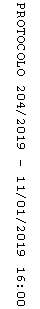 